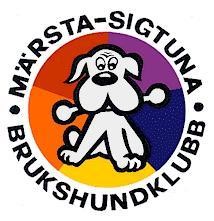 Verksamhetsplan Märsta Sigtuna Brukshundklubb 2021 Vi avvaktar information från SKK under februari angående vårens restriktioner vad det gäller COVID-19. Beroende på utvecklingen kan det komma att påverka klubbens aktiviteter under året.Dessa är de mål vi har satt upp för 2021:BudgetVerksamheten ska hålla sig inom budgetramen för 2021.TävlingarMSBK planerar att arrangera följande tävlingar:2021-05-20 Kvällstävling i lydnad, startklass och klass l2021-08-22 Dubbel lydnad, för och eftermiddag startklass och klass l2021-10-31 startklass och klass 1Vi har planerat att under 2021 genomföra tre brukstävlingar enligt nedan:2021-05-30 Ekl sph2021-08-15 Akl sph2021-10-03 Sök samtliga klasserTräningarVi planerar att erbjuda öppna träningar ex rallylydnad, onsdags och skotträning för klubbens medlemmar för utbyte av kunskap och hjälp i sin träning.AktiviteterVi planerar att skapa en ”aktiveringsbana” på klubben med olika stationer där det finns instruktioner så att man själv kan gå banan med sin hund. Stationerna kan exempelvis vara att hunden ska balansera, krypa under, ta sig över och nosaktivering.EngagemangVårt mål är att engagera medlemmar till att hjälpa till att driva klubben. Vi planerar en städdag under våren där alla har chansen att hjälpa till. Vi hoppas kunna planera in en föreläsning, som tack för hjälpen under året.KurserDå vi inte vet hur de kommande restriktionerna kommer att påverka vår verksamhet, samt att just nu har vi väldigt få aktiva instruktörer och funktionärer på klubben så är målet att vi ska kunna ha ett så varierat kursutbud som möjligt. UtbildningMSBK har under 2020 anmält till distriktet ett behov av att utbilda tävlingssekreterare. Antalet tävlingsledare och domare behöver också ses över. Utbilda tävlingssekreterare, och försöka få till fler utbildade funktionärer och instruktörer.